                Guía Formativa N° 1 Artes Visuales 3º Año Básico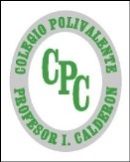 Nombre: 			           		  ______________  Fecha: 25 de mayo de 2020Objetivo de Aprendizaje: OA1: Crear trabajos de arte con un propósito expresivo personal y basados en la observación del: • entorno natural: animales, plantas y fenómenos naturales.I.- Buscar algo del entorno natural para observar. Puede ser un animal, una planta (árbol, arbusto o planta herbácea) o fenómeno natural (por ejemplo cielo con nubes, atardecer).2.- Tomarle una fotografía con algún dispositivo (cámara digital, teléfono celular, Tablet, laptop).3.- Dibujarla y pintarla utilizando la técnica que gustes.4.- Haz llegar la foto y el dibujo terminado al profesor vía correo electrónico.profedelfunk@gmail.com      *Esta guía tiene un 60% de exigencia”                          L : 60 a 100% de logro                        NL: menos del 60% de logroPuntaje ObtenidoLNL